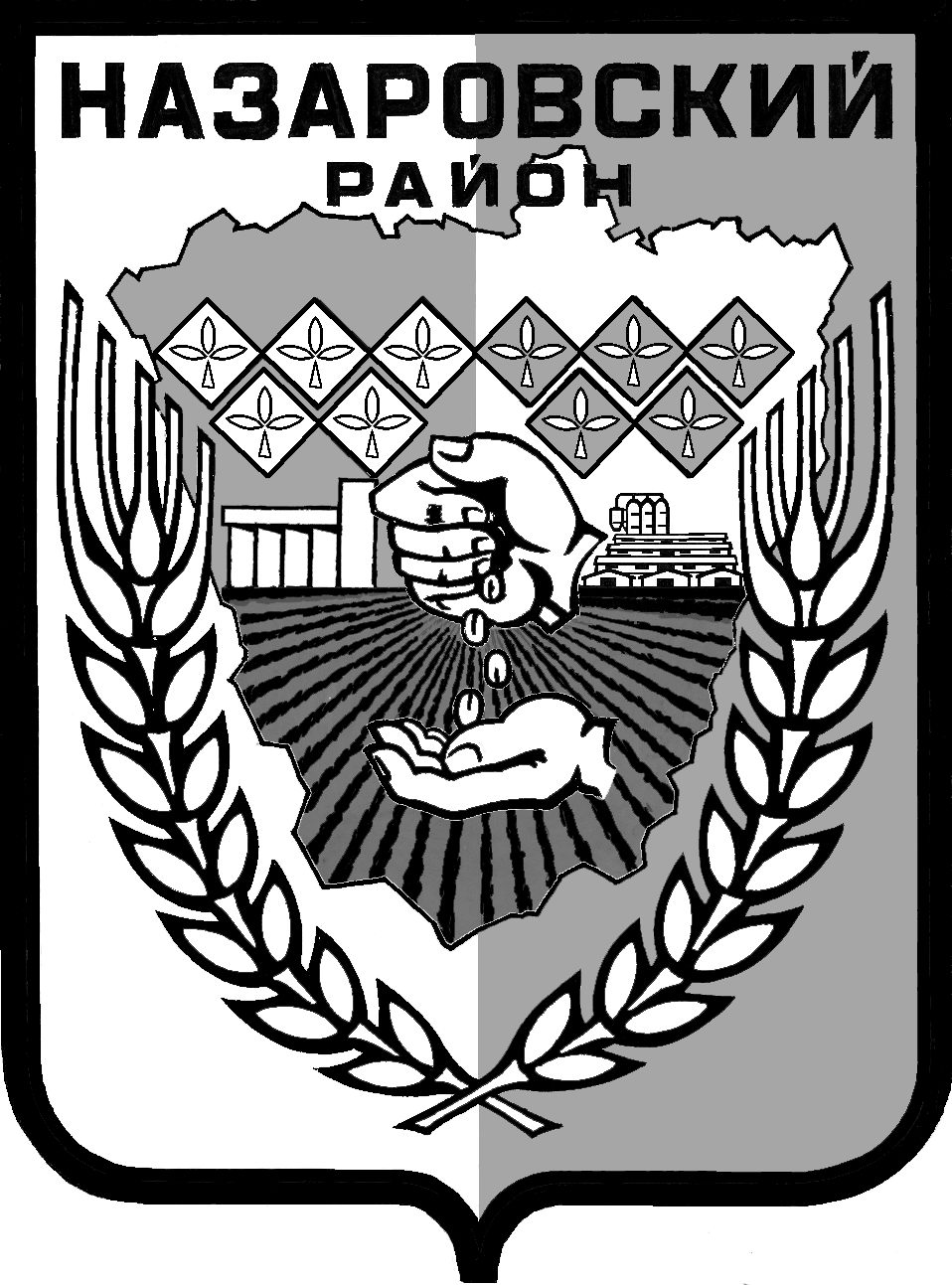 Администрация Назаровского района Красноярского краяПОСТАНОВЛЕНИЕ«10» 11 2017 г.                                г. Назарово                                         № 392-пО внесении изменений в постановление администрации Назаровского района от 29.10.2013 г. № 576-п «Об утверждении муниципальной программы Назаровского района «Развитие образования» В соответствии с Бюджетным кодексом Российской Федерации, постановлением администрации Назаровского района от 06.09.2013 г.           № 449-п «Об утверждении Порядка принятия решений о разработке муниципальных программ Назаровского района, их формировании и реализации», руководствуясь Уставом муниципального образования Назаровский район Красноярского края, ПОСТАНОВЛЯЮ:1. Внести в постановление администрации Назаровского района от 29.10.2013 г. № 576-п «Об утверждении муниципальной программы Назаровского района «Развитие образования» (далее – постановление) следующие изменения:1.1. Приложение к постановлению изложить в новой редакции согласно приложению к настоящему постановлению.2. Признать утратившими силу:пункт 1 постановления администрации Назаровского района от 09.11.2016 г. № 309-п «О внесении изменений в постановление администрации Назаровского района от 29.10.2013 г. № 576-п                             «Об утверждении муниципальной программы Назаровского района «Развитие образования» на 2014-2016 годы»;пункт 1 постановления администрации Назаровского района от 05.06.2017 г. № 188-п «О внесении изменений в постановление администрации Назаровского района от 29.10.2013 г. № 576-п «Об утверждении муниципальной программы Назаровского района «Развитие образования» на 2014-2016 годы».	3.  Контроль за выполнением постановления оставляю за собой.	4. Постановление вступает в силу в день, следующий за днем его официального опубликования в газете "Советское Причулымье".Глава района								    А.В. Шадрыгин